Name: ________________________________________________________________________________________ Period: _______________Pedigree PracticeDuchenne Muscular Dystrophy is a deadly disorder where the muscles grow progressively weaker. It is caused by a recessive gene on the X chromosome. The pedigree chart below shows the inheritance of the disease. 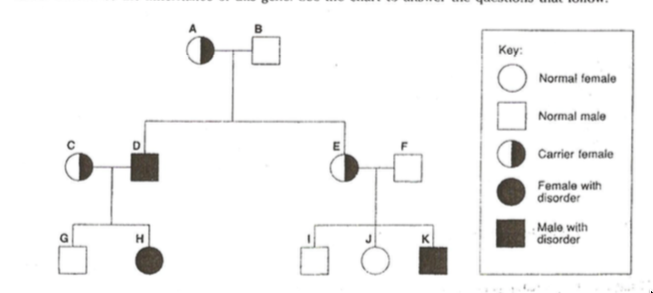 Is Duchenne MD more likely to occur in males or females? Explain your answer. Individual H is a female with this disorder. Explain how she inherited this disease. Individual K has this disorder, yet his father did not. Explain how this is genetically possible.Individual G does not have the disease, yet his mother was a carrier and his father had the disease. Explain how this is possible. Why is the genotype of the father unimportant when investigating X-linked traits inherited by male offspring?Huntington Disease, a disease of the nervous system, is caused by an autosomal dominant gene. The pedigree chart below shows a family with individuals who have Huntington disease. 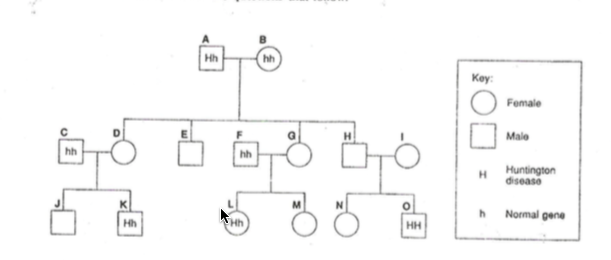 What is the probably genotype of Individual D? Explain your answer.What are the probable genotypes of individuals H and I? Explain your answer. What is the probability that N will not have Huntington’s?Which individuals can be determined to have Huntington’s?Identify the individuals whose genotypes cannot be determined without more information. 